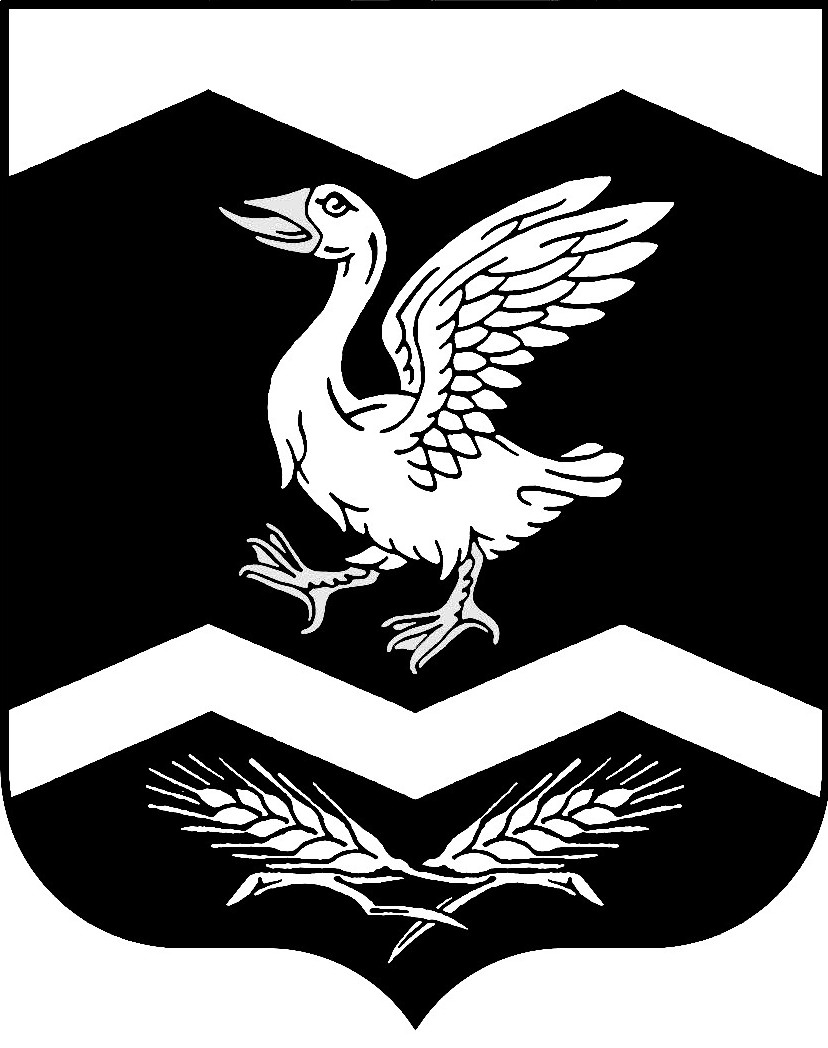 КУРГАНСКАЯ ОБЛАСТЬШАДРИНСКИЙ РАЙОНАДМИНИСТРАЦИЯ  ОЛЬХОВСКОГО СЕЛЬСОВЕТАПОСТАНОВЛЕНИЕот 22.03.2021 г.      № 8	       с. ОльховкаОб утверждении Положения о порядке подачи обращения гражданина, замещавшего в Администрации Ольховского сельсовета должность муниципальной службы, включенную в перечень должностей, установленный муниципальным правовым актом Администрации Ольховского сельсовета, о даче согласия на замещение на условиях трудового договора должности в организации и (или) выполнение в данной организации работ (оказание данной организации услуг) в течение месяца стоимостью более ста тысяч рублей на условиях гражданско-правового договора (гражданско-правовых договоров), если отдельные функции муниципального (административного) управления данной организацией входили в его должностные обязанности, до истечения двух лет после увольнения с муниципальной службыВ соответствии с Федеральным  законом  от 25 декабря 2008 года №273-ФЗ «О противодействии коррупции», Федеральным законом  от 2 марта 2007  года  № 25-ФЗ  «О  муниципальной  службе  в  Российской  Федерации», руководствуясь  Уставом  Ольховского сельсовета Шадринского района Курганской области, ПОСТАНОВЛЯЕТ: Утвердить  Положение  о  порядке  подачи  обращения  гражданина, замещавшего в Администрации Ольховского  сельсовета должность муниципальной службы,  включенную  в  перечень  должностей,  установленный  муниципальным правовым  актом  Администрации  Ольховского  сельсовета,  о  даче  согласия  на замещение  на  условиях  трудового  договора  должности  в  организации  и  (или) выполнение  в  данной  организации  работ  (оказание  данной  организации  услуг)  в течение  месяца  стоимостью  более  ста  тысяч  рублей  на  условиях  гражданско-правового  договора  (гражданско-правовых  договоров),  если  отдельные  функции муниципального (административного) управления данной организацией входили в его  должностные  обязанности,  до  истечения  двух  лет  после  увольнения  с муниципальной службы.            2.  Обнародовать настоящее постановление на доске информации в здании Администрации Ольховского сельсовета.3.  Настоящее  постановление  вступает  в  силу  со  дня  его  официального  обнародования.            4. Контроль за исполнением настоящего постановления оставляю за собой.Глава Ольховского сельсовета                                                                           Д.Л.МезенцевУТВЕРЖДЕНОпостановлением Администрации Ольховского сельсоветаот 22.03.2021 г. № 8ПОЛОЖЕНИЕО порядке подачи обращения гражданина, замещавшего в Администрации Ольховского сельсовета должность муниципальной службы, включенную в перечень должностей, установленный муниципальным правовым актом Администрации Ольховского сельсовета, о даче согласия на замещение на условиях трудового договора должности в организации и (или) выполнение в данной организации работ (оказание данной организации услуг) в течение месяца стоимостью более ста тысяч рублей на условиях гражданско-правового договора (гражданско-правовых договоров), если отдельные функции муниципального (административного) управления данной организацией входили в его должностные обязанности, до истечения двух лет после увольнения с муниципальной службы1.  Настоящее  Положение  определяет  порядок  подачи  гражданином, замещавшим  в  Администрации  Ольховского  сельсовета  должность  муниципальной службы,  включенную  в  перечень  должностей,  установленный  муниципальным правовым  актом  Администрации  Ольховского  сельсовета  (далее  –  гражданин), обращения  о  даче  согласия  на  замещение  на  условиях  трудового  договора должности  в  организации  и  (или)  выполнение  в  данной  организации  работ (оказания данной организации услуг) в течение месяца стоимостью более ста тысяч рублей  на  условиях  гражданско-правового  договора  (гражданско-правовых договоров),  если  отдельные  функции  государственного,  муниципального (административного)  управления данной организацией входили в его должностные обязанности,  до  истечения  двух  лет  после  увольнения  с  муниципальной  службы (далее – обращение).2.  Обращение  оформляется  в  письменной  форме  согласно  приложению  1  к настоящему Порядку.3.  Гражданин  подает  обращение  лично  в  Администрацию Ольховского сельсовета  (далее  –  уполномоченный  орган)  или  путем  направления  обращения  в Администрацию  Ольховского  сельсовета  заказным  почтовым  отправлением  с описью вложения и с уведомлением о вручении по адресу: Курганская область, Шадринский  район, с. Ольховка, ул. Ленина, д. 138.4. Обращение  регистрируется в журнале учета обращений (далее  –  журнал) незамедлительно, в присутствии гражданина при подаче обращения лично.В случае если обращение направлено гражданином почтовым отправлением, данное  обращение  регистрируется  в журнале  в  течение  двух  календарных  дней  со дня его поступления в уполномоченный орган.5.  Журнал  ведется  по  форме  согласно  приложению  2  к  настоящему Положению. Листы  журнала  должны  быть  прошнурованы,  пронумерованы.  Журнал хранится в уполномоченном органе.6.  На  обращении  ставится  отметка  о  дате  и  времени  его  поступления  в уполномоченный  орган,  номер  регистрации  в  журнале,  подпись  сотрудника уполномоченного органа, ответственного за прием и регистрацию обращений.7. В случае если обращение подано в  уполномоченный орган гражданином лично,  после  регистрации  обращения  сотрудник  уполномоченного  органа, ответственный  за  прием  и  регистрацию  обращений,  выдает  гражданину  расписку по  форме  согласно  приложению  1  к  настоящему  Положению  в  получении  обращения с указанием даты его получения и номера регистрации в журнале.8.  Обращение  в  срок  не  позднее  2  рабочих  дней  со  дня  его  регистрации передается  уполномоченным  органом  секретарю  комиссии  по  соблюдению требований  к  служебному  поведению  муниципальных  служащих  и урегулированию  конфликта  интересов  Администрации  Ольховского сельсовета (далее – комиссия по урегулированию конфликта интересов).Секретарь  комиссии  по  урегулированию  конфликта  интересов  в  день поступления обращения передает его председателю комиссии по  урегулированию конфликта  интересов  для  организации  работы  по  подготовке  к  заседанию указанной комиссии.9.  Комиссия  по  урегулированию  конфликта  интересов  рассматривает обращение  в  порядке  и  сроки,  установленные  муниципальным  правовым  актом Администрации  Ольховского сельсовета.Глава Ольховского сельсовета                                                                           Д.Л.МезенцевПриложение  1  к  Положению  о  порядке подачи  обращения  гражданина, замещавшего  в  Администрации Ольховского    сельсовета  должность муниципальной  службы,  включенную  в перечень  должностей,  установленный муниципальным  правовым  актом  в Администрации  Ольховского  сельсовета,  о даче  согласия  на  замещение  на  условиях трудового  договора  должности  в организации и (или) выполнение в данной организации  работ  (оказание  данной организации  услуг)  в  течение  месяца стоимостью  более  ста  тысяч  рублей  на условиях  гражданско-правового  договора (гражданско-правовых  договоров),  если отдельные  функции  муниципального (административного)  управления  данной организацией  входили  в  его  должностные обязанности,  до  истечения  двух  лет  после увольнения с муниципальной службыКомиссия  по  соблюдению  требований  к служебному  поведению  муниципальных служащих  и  урегулированию  конфликта интересов    Администрации  Ольховскогосельсовета______________________________________________________________от___________________________________________________________________________________________(фамилия,  имя,  отчество  (при  наличии),  гражданина, адрес места жительства, номер телефона)ОБРАЩЕНИЕО даче согласия на замещение на условиях трудового договора должности в организации и (или) выполнение в данной организации работ (оказание данной организации услуг) в течение месяца стоимостью более ста тысяч рублей на условиях гражданско-правового договора  (гражданско-правовых договоров)Я,  _______________________________________________________________ ,(фамилия, имя, отчество (при наличии) замещавший (ая) в период с ______________________ по___________________ __________________________________________________________________________(наименование должности (ей) муниципальной службы)__________________________________________________________________________в  соответствии  со  статьей  14  Федерального  закона  от  2  марта  2007  года  № 25-ФЗ  «О муниципальной  службе  в  Российской  Федерации»  прошу  Вас  дать  согласие  на  замещение должности на условиях трудового договора и (или) на выполнение работ (оказание услуг) на условиях гражданско-правового договора (гражданско-правовых договоров)в   ___________________________________________ наименование, местонахождение организации, характер ее деятельности)  ______________________________________________________________(предполагаемый срок действия договора, сумма оплаты за выполнение работ (оказание услуг) по гражданско-правовому договору (гражданско-правовым договорам)В мои должностные (служебные) обязанности входили следующие функции:1)  _______________________________________________________, (описание должностных обязанностей, исполняемых гражданином во время замещения им должности (ей) муниципальной службы)2)  _______________________________________________________,(муниципального (административного) управления в отношении организации) 3)  _______________________________________________________.В  мои  должностные  обязанности  будет  входить  (выполняемая  мною  работа будет включать):1)  _____________________________________________________,(краткое описание должностных обязанностей, характер выполняемых работ (услуг) в случае заключения трудового или гражданско-правового договора)2)  _____________________________________________________3)  _____________________________________________________.Намереваюсь  (не  намереваюсь)  лично  присутствовать  на  заседании  комиссии  по урегулированию  конфликта  интересов  при  рассмотрении  настоящего  обращения  (нужное подчеркнуть).«__» ________ 20__ года  _______________________(подпись)_________________________________________________________________________РАСПИСКАОбращение _________________________________________________________________(фамилия, имя, отчество (при наличии) гражданинаот «__» ___________________ 20 __ года о даче согласия на замещение на условиях трудового договора должности в организации и (или) выполнение в данной организации работ (оказание данной организации услуг) в течение месяца стоимостью более ста тысяч рублей на условиях гражданско-правового  договора  (гражданско-правовых  договоров)  зарегистрировано  в журнале учета обращений «__» _____________ 20 __ года № __ . «__» ________ 20__ года___________________________________  ________________  __________________________(наименование должности ответственного должностного лица уполномоченного органа)(подпись ответственного должностного лицауполномоченного органа)(фамилия, имя, отчество (при наличии) ответственного должностного лицауполномоченного органа) Приложение  2  к  Положению  о порядке  подачи  обращения гражданина,  замещавшего  в Администрации  Ольховскогосельсовета  должность  муниципальной  службы, включенную в перечень должностей, установленный  муниципальным правовым  актом  в  Администрации Ольховского  сельсовета,  о  даче согласия  на  замещение  на  условиях трудового  договора  должности  в организации  и  (или)  выполнение  в данной  организации  работ  (оказание данной организации услуг)  в течение месяца  стоимостью  более  ста  тысяч рублей  на  условиях гражданско-правового  договора  (гражданско-правовых договоров),если отдельные функции  муниципального (административного)  управления данной  организацией  входили  в  его должностные  обязанности,  до истечения двух лет после увольнения с муниципальной службыЖУРНАЛ УЧЕТА ОБРАЩЕНИЙ№п/пИнформация о поступившем обращенииИнформация о поступившем обращенииФамилия, имя, отчество (при наличии) гражданинаФамилия, имя, отчество (при наличии) ответственного должностного лицауполномоченного органаОтметка о выдаче гражданинурасписки в получении обращения (дата, подпись гражданина)Отметка о направлении обращения в комиссию по урегулированию конфликта интересовОтметка о решении, принятом комиссией по урегулированию конфликта интересов№п/пДата поступления№ регистрацииФамилия, имя, отчество (при наличии) гражданинаФамилия, имя, отчество (при наличии) ответственного должностного лицауполномоченного органаОтметка о выдаче гражданинурасписки в получении обращения (дата, подпись гражданина)Отметка о направлении обращения в комиссию по урегулированию конфликта интересовОтметка о решении, принятом комиссией по урегулированию конфликта интересов1